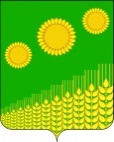 АДМИНИСТРАЦИЯ  ИЛЬИНСКОГО  СЕЛЬСКОГО ПОСЕЛЕНИЯ КУЩЕВСКОГО РАЙОНАПОСТАНОВЛЕНИЕот _______2024 г.                                                                                                № ___                                                  	   с. Ильинское О внесении изменений в постановление администрации Ильинского сельского поселения Кущевского района от 20 апреля 2021 года № 34 «Об утверждении административного регламента предоставления муниципальной услуги «Выдача порубочного билета»В соответствии с Федеральным законом от 27 июля 2010 года № 210-ФЗ «Об организации предоставления государственных и муниципальных услуг», Федеральным законом от 6 октября 2003 года № 131-ФЗ «Об общих принципах организации местного самоуправления в Российской Федерации, с Законами Краснодарского края от 2 марта 2012 года № 2446-КЗ «Об отдельных вопросах организации предоставления государственных и муниципальных услуг на территории Краснодарского края», от 23 апреля 2013 года № 2695-КЗ «Об охране зеленых насаждений в Краснодарском крае», руководствуясь Уставом Ильинского сельского поселения Кущевского района, п о с т а н о в л я ю:Внести изменения в приложение к постановлению администрации Ильинского сельского поселения Кущевского района от 20 апреля 2021 года               № 34 «Об утверждении административного регламента предоставления муниципальной услуги «Выдача порубочного билета» (далее – административный регламент):Изложить пункт 1.1.2 подраздела 1.1 раздела 1 административного регламента в новой редакции:«1.1.2.	Настоящий Регламент распространяется на правоотношения по выдаче порубочных билетов лицам, осуществляющим хозяйственную и иную деятельность на территории Ильинского сельского поселения Кущевского района, для которой требуется вырубка (уничтожение) зеленых насаждений, расположенных на территории Ильинского сельского поселения Кущевского района, независимо от формы собственности на земельные участки, за исключением земельных участков, предоставленных гражданам для индивидуального жилищного строительства, ведения личного подсобного хозяйства, садоводческим или огородническим некоммерческим товариществам, а также земельных участков в границах населенных пунктов Ильинского сельского поселения Кущевского района, отнесенных к территориальным зонам специального назначения, зонам военных объектов, зонам сельскохозяйственного использования, занятых многолетними плодово-ягодными насаждениями всех видов (деревья, кустарники), чайными плантациями, питомниками древесных и кустарниковых растений, виноградниками.»;Изложить пункт 2.4.1 подраздела 2.4 раздела 2 административного регламента в новой редакции:2.4.1. Срок предоставления муниципальной услуги составляет не более 15 (пятнадцати) рабочих дней со дня регистрации заявления.В случае подачи заявителем заявления на получение муниципальной услуги через Единый портал и Региональный портал срок предоставления муниципальной услуги не превышает 15 (пятнадцати) рабочих дней.Для устранения чрезвычайных ситуаций обрезка, вырубка (уничтожение) зеленых насаждений может производиться без оформления порубочного билета, который должен быть оформлен в течение пяти дней со дня окончания произведенных работ.»;Изложить пункты 2.12.3, 2.12.4 подраздела 2.12 раздела 2 административного регламента в новой редакции:«2.12.3. Если вырубка (уничтожение) зеленых насаждений производится на земельном участке, отнесенном к территориальной зоне сельскохозяйственного использования и предоставленном в пользование гражданину или юридическому лицу для сельскохозяйственного производства, на земельном участке, расположенном за границами населенного пункта, субъект хозяйственной деятельности освобождается от обязанности платы.2.12.4. Если уничтожение зеленых насаждений связано с вырубкой аварийно-опасных деревьев, сухостойных деревьев и кустарников, с осуществлением мероприятий по предупреждению и ликвидации чрезвычайных ситуаций, заявитель освобождается от обязанности платы.».Общему отделу администрации Ильинского сельского поселения Кущевского района (Н.В.Варич) обнародовать настоящее постановление в специально установленных местах для обнародования и разместить в информационно-телекоммуникационной сети «Интернет» на официальном сайте администрации Ильинского сельского поселения Кущевского района.Контроль по исполнению настоящего постановления оставляю за собой.Настоящее постановление вступает в силу со дня его обнародования.Глава Ильинского сельского поселенияКущёвского района                                                                                 С.В. Травка Проект разработан и внесен: Специалист общего отделаадминистрации Ильинского сельского поселения Кущевского района                                      М.В. УхватоваПроект согласован:Начальник общего отделаадминистрации Ильинского сельского поселения Кущевского района                                      Н.В. ВаричПояснительная запискак проекту постановления администрации Ильинского сельского поселения Кущевского района «О внесении изменений в постановление администрации Ильинского сельского поселения Кущевского района от 21 декабря 2018 года № 211 «Об утверждении административного регламента предоставления муниципальной услуги «Выдача порубочного билета»Представленный проект постановления администрации Ильинского сельского поселения Кущевского района «О внесении изменений в постановление администрации Ильинского сельского поселения Кущевского района от 21 декабря 2018 года № 211 «Об утверждении административного регламента предоставления муниципальной услуги «Выдача порубочного билета» (далее – проект изменений в административный регламент) разработан в соответствии с Федеральным законом от 27 июля 2010 года № 210-ФЗ «Об организации предоставления государственных и муниципальных услуг», Федеральным законом от 6 октября 2003 года № 131-ФЗ «Об общих принципах организации местного самоуправления в Российской Федерации, с Законами Краснодарского края от 2 марта 2012 года № 2446-КЗ «Об отдельных вопросах организации предоставления государственных и муниципальных услуг на территории Краснодарского края», от 3 ноября 2023 г. № 4996-КЗ «О внесении изменений в статьи 2 и 4 Закона Краснодарского края «Об охране зеленых насаждений в Краснодарском крае».Проект изменений в административный регламент разработан в целях приведения в соответствие норм данного административного регламента с нормами статьи 4 Закона Краснодарского края от 23 апреля 2013 г. № 2695-КЗ «Об охране зеленых насаждений в Краснодарском крае».Внедрение данного проекта изменений в административный регламент будет осуществляться с момента его утверждения в установленном порядке.